Nemzeti Agrárgazdasági Kamara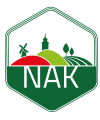 A fúrt kutak tulajdonosainak egyelőre nincs teendőjük Megjelent: 2018-11-09 09:24:32 Amíg a fúrt kutak legalizálására vonatkozó eljárásrendjét rögzítő jogszabály nem jelenik meg, addig a tulajdonosoknak semmilyen kötelezettsége nincs. A korábbi moratórium-határidőt két évvel meghosszabbító jogszabályt heteken belül elfogadhatja az Országgyűlés.
Néhány hónapja már komoly figyelem övezi a fúrt kutak sorsát – különös tekintettel arra, hogy egy még hatályos törvény alapján ez év végéig kellett volna engedélyeztetniük ezeket az érintetteknek –, és a téma korábban a NAK elnöksége és Áder János államfő közös találkozóján is szóba került.Az agrártárca október 20-án közölte, hogy meghosszabbítanák a fúrt kutak bejelentésének december 31-ig tartó türelmi idejét az Országgyűlésnek benyújtott kormányjavaslat szerint. A javaslat értelmében mentesülne a vízgazdálkodási bírság alól, aki 2020. december 31-ig kérelmezi az engedély nélkül, vagy engedélytől eltérően létesített vagy üzemeltet felszín alatti vízkivételt biztosító vízi létesítményt. A türelmi idő meghosszabbítása a házi vízigényt kielégítő és a mezőgazdasági öntözési célú fúrt kutakra egyaránt vonatkozna. A legalizált mezőgazdasági hasznosítású kutak tulajdonosai így uniós vidékfejlesztési pályázatokon is indulhatnának.Az üggyel kapcsolatban november 8-án nyilatkozott Font Sándor, a parlament mezőgazdasági bizottságának elnöke, aki azt mondta, hogy a kormánypárt szeretné, ha tulajdonos- és gazdabarát megoldás érvényesülhetne a fúrt kutak bejelentésénél, és ezt szolgálja az Országgyűlés előtt lévő törvénymódosítás is, amelyet várhatóan december első hetében fogadhatnak el. Hozzátette, a moratórium két évvel való meghosszabbítását a kormány is támogatja.Font Sándor kitért arra is, hogy a jogalkotó feladata még az eljárási rend tisztázása, azaz, hogy mit kell pontosan tenniük 2020. december 31-ig az ilyen kutak tulajdonosainak – az erre vonatkozó egyeztetéseket megkezdték. Mint mondta, a kormánypárt álláspontja szerint, ha bármilyen díjkötelezettséget rónak ki a bejelentéshez kapcsolódva, akkor ezeket a kutakat nem fogják a tulajdonosok bejelenteni, és nem érik el az eredeti célt, hogy megtudják, mennyi ilyen kút létezik Magyarországon. Hozzátette, a legérzékenyebb vízbázisok védelme érdekében erre az információra ugyanakkor a további jogalkotáshoz szükség van.A bizottsági elnök hangsúlyozta: amíg az eljárásrendet tisztázó jogszabály nem jelenik meg, addig a tulajdonosoknak semmilyen kötelezettsége nincs. Az eljárási rendet várhatóan a jövő tavaszi jogalkotási időszakban határozzák meg.Nemzeti Agrárgazdasági KamaraTájékoztatás az illegális kutak helyzetéről Megjelent: 2018-11-10 11:50:12 Jelenleg minden új vízilétesítmény megépítése és üzemeltetése engedélyhez kötött tevékenység. A korábbi, engedély nélkül létesített kutak legalizálására várhatóan további két évig lesz lehetőség.
Az 1885-ben megalkotott vízjogi törvény a vizek magántulajdonát megszüntette, így a legkisebb kutak létesítése és üzemeltetése szinte mindig is engedélyhez kötött tevékenység volt. A 2016-os törvénymódosítás az illegalitással járó bírság eltörlését tette lehetővé, amely a gazdasági vízilétesítmények esetében akár 1 millió forintos bírság is társulhatott. 2016 tavaszán jelent meg a mezőgazdasági vízgazdálkodási ágazat fejlesztését támogató felhívás, amelyben az öntözéses beruházásokra közel 50 milliárd forint keretösszeg áll rendelkezésre. A 2016-os törvénymódosítási kezdeményezés a szigorú bírság elkerülésén túl, az uniós források biztonságos lehívása, valamint a kötelezettségszegési eljárás elkerülése érdekében történt, hiszen a legálissá vált agrárkutak tulajdonosai már VP-s pályázatokon is indulhatnak.A hatályos szabályozás szerint mentesül a vízgazdálkodási bírság megfizetése alól az a létesítő, aki 2018. január 1-jét megelőzően engedély nélkül vagy engedélytől eltérően létesített vízkivételt biztosító vízilétesítményt, ha a vízjogi fennmaradási engedélyezési eljárást 2018. december 31-ig kérelmezi. A NAK által kezdeményezett törvénymódosító javaslatban e határidő 2020. december 31-ig való meghosszabbítása szerepel, a javaslat pedig már az Országgyűlés előtt van. Továbbá azon túl, hogy összhangban van a Víz Keretirányelv stratégiatervének 2021-ig elkészítendő felülvizsgálatával, valamint a Vidékfejlesztési Program mezőgazdasági vízgazdálkodási ágazatfejlesztési felhívásának 2020. augusztus 3-i utolsó benyújtási lehetőségével, ebben a formában már nem sért alkotmányos jogokat.Hangsúlyozzuk ugyanakkor, hogy jelenleg minden vízilétesítmény megépítése és üzemeltetése engedélyhez kötött tevékenység. Az illetékes hatóság lehet a települési önkormányzat jegyzője, vagy a területileg illetékes – vízügyi hatósági jogkörrel rendelkező – megyei katasztrófavédelmi igazgatóság. A települési önkormányzat jegyzőjének engedélye szükséges olyan kút létesítéséhez, üzemeltetéséhez, fennmaradásához és megszüntetéséhez, amely a következő feltételeket együttesen teljesíti:
- nem érint védett vízbázist,
- legfeljebb 500 köbméter/év a vízigény,
- kizárólag talajvízkészlet vagy parti szűrésű vízkészlet felhasználásával üzemel,
- nem gazdasági célú vízigény, tehát házi ivóvízigény vagy a háztartási igények kielégítését szolgálja.
